Ordenanza 2731/17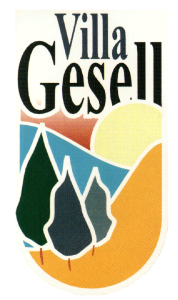 Municipalidad de Villa Gesell
Honorable Concejo Deliberante
  ————
2731/17                                  FECHA DE SANCIÓN: 3 de Julio de 2017.-
                                  NUMERO DE REGISTRO: 2578
                                  EXPEDIENTE H.C.D. Nº: D-11030/17.-VISTO:              El Expediente D-11030/17 mediante el cual el Intendente Municipal solicita la convalidación del Decreto nº 1420/17, y CONSIDERANDO:                                 Que, como se ha mencionado en el Visto el Intendente Municipal ha solicitado la convalidación del Decreto Municipal Nº 1420/17en el cual se acepta la donación efectuada por el Rotary Club de Villa Gesell      .Que, la Donación efectuada por el Rotary Club son elementos necesarios para el servicio de Oncología, dicha donación cuenta con diferentes elementos tales como dos Sillones Oncológicos, Computadora completa ,Monitores integrados con impresora, Cámara de Seguridad Biológica, Heladera Marca Vondon, Mobiliario de Oficina que consiste en 6 sillas y un Escritorio, todo ello  indispensable para el mejor funcionamiento del Servicio de Oncología del Hospital Municipal.Por ello, el Honorable Concejo Deliberante sanciona la siguiente:O  R  D  E  N  A  N  Z  AARTICULO 1º: Convalídese  el Decreto Municipal Nº  1420/17 cuya copia se acompaña a la presente. —ARTICULO 2º: Notifíquese al Departamento Ejecutivo Municipal cumplido Archívese.—